ALPHA CHI SIGMA FRATERNITYMinutes of the Supreme Council MeetingAthens, OHAugust 7, 2010The 51st Biennium Supreme Council (in order of Seniority)Jennifer M. Showerman, Z ’92 – Grand Master AlchemistRandy Weinstein, AK ‘90 – Grand Collegiate AlchemistMistti Ritter, Gamma Theta ‘92 – Grand Professional Alchemist Mark Evaniak, Beta Sigma ’80 – Grand Master of Ceremonies	The new Supreme Council convened for its first meeting in conjunction with the 50th Biennial Conclave of the Fraternity, hosted by Gamma Nu Chapter on August 7, 2010.  Present were GMA Jennifer M. Showerman, Z ‘92; GCA Randy Weinstein, AK ’90; GPA Mistti Ritter ’; GMC Mark Evaniak; GR Patrick J. Johanns, ’81; and AGR.  Members of the Order of Altotus present were: Ken Busch, E ’84; GH D. Mitch Levings, Beta Delta ’75; and DeWayne Gerber, Beta Delta ’75.  Present for all or parts of the meeting were Abbey DeGraffenreid ,  ‘95; Jennifer Shapiro,  ’03; Peter L. Yochim, N ’63; Calvin Bond, AP ’86; Christy Gesell, E ’94; Kip Nalley, AΣ ’90; John Becker, I ’86; Christina Grigoropoulos '03; Melissa Ward, ’98; Merryn Cole,  ’03; Helen Webster, AP ’94; Pete Ritter,  ’89; Julie Breckenridge, Beta Delta ’02; Sandy Sansing Beta Delta ’02; Chuck Carroll, Z ’90; Josh Stenger E ’02; Bec Shane, Gamma Theta ’03; Stephanie Bates, AP ’05; Bob Burge, Tau ’48; Beki Andos, Gamma Nu ’08; Sean Pawlowski, Gamma Upsilon ’06; Carrianne Floss, Gamma Upsilon ’07; Justin Minnion, N ’07; Joseph Falcone III, N ’08; Juan Nunez, BH ’08; Erik Wolcott, N ’08; Lauren Williams, N ’08; Kerri Federico, M ’08; Mark Sahara, Alpha Omega ‘’09; Elizabeth Mitchell, Pi ’09; Erin Duffy, Pi ’09; Nick Hampel, A ’08; Geoff Giarmo, AB ’03; Bob Stevens, Beta Delta ’79; Douglas Young, M ’09; April Sloan, Beta Delta ’09; Aline Collins, Beta Delta ’09; Julio Ramos, Beta Gamma ’07; Alex Castillo Beta Gamma ’09; Dan Nguyen, Beta Gamma ’10; Allison Moore, Alpha Omega ’90; Heather DeBey, Alpha Theta ’06; Laura Tvedte, Gamma Theta ’08, Matt Schnippert, Gamma Beta ’03; Jen Schnippert, Gamma Beta ’03; Kristen  Van Gruben, Gamma Theta ’99; Jen Duff, Gamma Iota ’98, Robert Duff, Gamma Iota ’96, Megan Witzle, Gamma ’09; G. Connor Evans, Gamma ’06; Wayne Tse, Gamma ’09; Kara Wahlgren, Gamma ’09; Calvin Luzum, Alpha Theta ’09; Timothy Deschaines, Mu ’84; Daniel Znidersic, AE ’03; Joanna Ossinger, T ’03; William Chang, T ’03; Michael Clager, Gamma Iota ’89; Oliver Penrose, Gamma Theta ’03, Sarah Pickett, Gamma Theta ’00; Matthew Glasheen, BN ’95; Mike Raffay, I ’00; Lauren Sullivan, BN ’02; Kathryn Cavanaugh, Alpha Theta ’03; Laura Walkup, Beta Psi ’05; Hannah Bowman, BN ’06; Ethan Murnahan, I ’05; and Ben Wegenhart, Gamma Nu ’05. 	GMA Showerman called the meeting to order at 9:00 PM.  She welcomed all members who were present.  Propositions 4288 – 4290 were passed since the last SC meeting.  (attached) Conflict of Interest forms were distributed and signed.  No conflicts were noted.The assignment of SC responsibilities for the biennium was discussed and will be finalized in the coming weeks.Nominations committee has added Jonathon Wenzel to the list of PR candidates.GCA Weinstein will contact the chapters or colonies that did not have delegates present: Alpha Beta and Gamma Eta.  He will make recommendations regarding what actions should be taken.GCA Weinstein will also contact chapters who have not turned in an active member list.The program guide will be edited and readied for this fall’s mailing.GCA will be working with Colonies and Pre-Colonies to ready them to become chapters.  He discussed different universities and their progress.The DCs will be tasked with picking a DC chair.An Expansion chair needs to be identified and appointed.GPA Ritter will be generating the Fall Solicitation letters for the NO.  The solicitation campaign will be referenced in the Fall Hexagon.We will be considering an insert with regard to IYOC in the mailing.IYOC plans are continuing and GPA Ritter will be working with the NO to coordinate requirements.ACS Luncheon is set for this fall in Boston.  Promotion of the event more widely in the future is planned.The GMC will be reviewing the sourcebook and rush brochures for fall mailing. Flameless candles (24) will be mailed to each collegiate chapter as well.Jon Wenzel is appointed as chair of the ritual committee.The Constitution and Bylaws needs to be edited to reflect motions passed during Conclave.  This will be handled by the National OfficeThe National Website will be updated as soon as possible to reflect changes in the Council, PRs and DCs.The Council discussed the legislation adopted during the 50th Biennial Conclave and allocated action items.Email policies were discussed. The GMA and GCA will be working on RMP training this biennium.SC Propositions 4291 to 4296 were passed (attached.)There being no additional business, the Council adjourned at 9:41 PM.Respectfully submitted,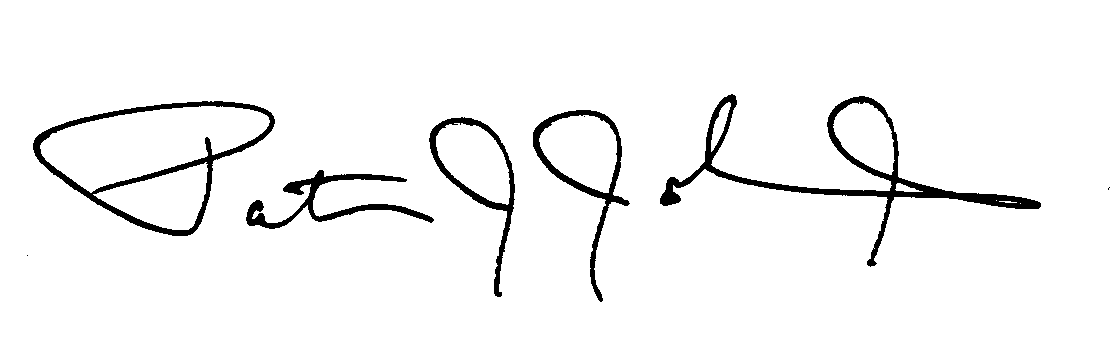 Patrick Johanns, Grand RecorderProposition 4288	Date: 8/4/10Maker: William H. Courtney , Grand Professional AlchemistThe Minutes of the 49th Biennial Conclave be approved as corrected.For: 4 Against: 0	Action: Passed UnanimouslyProposition 4289	Date: 8/4/10Maker: Jennifer Showerman, Grand Collegiate AlchemistA representative of the pre-colony at Widener is invited as a guest to the 50th Biennial Conclave of the Fraternity  at Grand Chapter expense.For: 4 Against: 0	Action: Passed UnanimouslyProposition 4290	Date: 8/5/10Maker: William H. Courtney , Grand Professional AlchemistThe Supreme Council rescinds SC Proposition 3747.Justification:  SC Prop 3747 from 1/2000 indicates that the Educational Foundation is the ONLY fundraising arm of the Fraternity.  This conflicts with the wishes of the Grand Chapter.For: 4 Against: 0	Action: Passed UnanimouslyProposition 4291	Date: 8/7/10Maker: Jennifer Showerman, Grand Master AlchemistPatrick J. Johanns be appointed Grand Recorder and Marena Humphress be appointed Assistant Grand Recorder for the 51st, 2010-2012, biennium.For: 4 Against: 0	Action: Passed UnanimouslyProposition 4292	Date: 8/7/10Maker: Jennifer Showerman, Grand Master AlchemistThe Supreme Council not be given annual expense allotments during the 51st, 2010-2012, biennium.For: 4 Against: 0	Action: Passed UnanimouslyProposition 4293	Date: 8/7/10Maker: Patrick J. Johanns, Grand RecorderThe Grand Recorder shall cast an affirmative vote on any Supreme Council Proposition for any member of the Supreme Council unless specific instructions to the contrary are received from that member of the Supreme Council within ten (10) business days of the transmission of the proposition.  The GR shall notify the SC and the NO as to the results of the vote.For: 4 Against: 0	Action: Passed UnanimouslyProposition 4294	Date: 8/7/10Maker: Jennifer Showerman, Grand Master AlchemistThe Supreme Council shall meet at Grand Chapter expense at the National Office in January, 2011 to conduct Fraternity business.For: 4 Against: 0	Action: Passed UnanimouslyProposition 4295	Date: 8/7/10Maker: Randy Weinstein, Grand Collegiate AlchemistThe following brothers as appointed as District Counselors for the 50th Biennium:Northeastern, Kerri Federico, Mu 2008Atlantic Central, Helen Webster, Alpha Rho 1994East Central, Claudia Brodkin, Alpha Rho 2002Southeastern, Christina Grigoropoulos, Gamma Beta 2003Erie, Sean Pawlowski, Gamma Upsilon 2006Great Lakes, Ethan Murnahan, Iota 2005North Central, Christy Gesell, Epsilon 1994Central, Sarah Pickett, Gamma Theta 2000Northern, Melissa Ward, Alpha Theta 1998South Central, Amanda Ferguson, Alpha Sigma 2000Northwestern, Calvin Bond, Alpha Rho 1986Southwestern, Derek Marin, Gamma Zeta 1998For: 4 Against: 0	Action: Passed UnanimouslyProposition 4296	Date: 8/7/10Maker: Jennifer Showerman, Grand Master AlchemistThe following officers of Alpha Chi Sigma Fraternity:President (Grand Master Alchemist):                                   Jennifer M. Showerman 1st Vice- President (Grand Collegiate Alchemist):              Randy D.  Weinstein2nd  Vice-President (Grand Professional Alchemist):         Mistti M. Ritter3rd  Vice-President (Grand Master of Ceremonies)             Mark N. EvaniakSecretary-Treasurer (Grand Recorder):                                Patrick J. JohannsAnd staff members of Alpha Chi Sigma Fraterntiy:Assistant Grand Recorder                                                  Marena HumphressAdministrative Assistant                                                    Kathy Jones                                                   acting as herein after provided, are authorized to make deposits to, and to withdraw from, and/or open or close checking and/or savings accounts in the name of the Alpha Chi Sigma Fraternity and to invest in and make withdrawals from, appropriate investment institutions, all in accordance with the regulations and requirements of each of the respective institutions.BE IT FURTHER RESOLVED, that all checks, drafts and orders on the above mentioned accounts exceeding $5,000 must be signed by at least two of the above mentioned officers or staff members.For: 4 Against: 0	Action: Passed Unanimously